Lee Coulter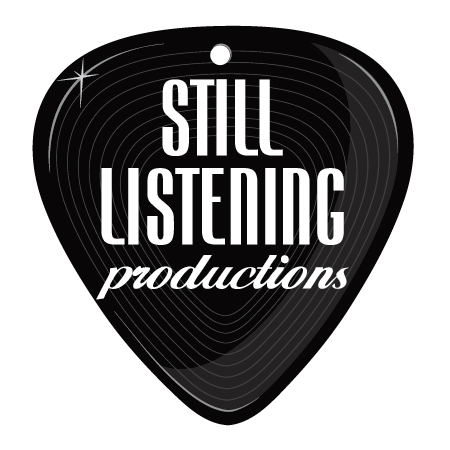 Live Music suggestion list for Your Wedding and Cocktail/ Dinner HourI’m Yours – Jason MrazBetter Together – Jack JohnsonSomewhere Over The Rainbow/What a Wonderful World – IZ (Hawaiian style)Your Song - Elton John59th Street Bridge Song (Feeling Groovy) - Simon & GarfunkelPeaceful Easy Feeling – The EaglesMake You Feel My Love – Bob Dylan/AdeleYellow - ColdplayFields of Gold - StingWhen You Say Nothing at All - Alison Kraus
Your Body is a Wonderland - John MayerBabylon - David GrayCrash Into Me - Dave Matthews BandI Can Hear Music – The Beach BoysHome – Michael BubleChasing Cars – Snow PatrolSmooth - SantanaLady - Lenny KravitzWonder - Natalie MerchantFalling In Love Again - Brian FerrySave Tonight - Eagle Eye CherryWaiting In Vain - Bob MarleyAin't Too Proud to Beg - TemptationsStill Haven't Found What I'm Looking For - U2Heard it Through the Grapevine - Marvin GayeNo Such Thing – John MayerFlake - Jack JohnsonZephyr Song - Red Hot Chilli PeppersTeenage Dream – Katy PerryDon’t Know Why – Norah JonesLand Downunder – Men at Work

